Совет депутатовмуниципального образованияМгинское городское поселениеКировского муниципального районаЛенинградской области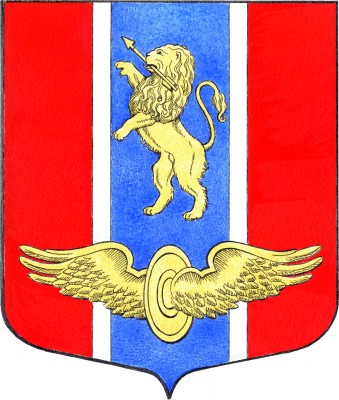 Отчет главы муниципального образованияМгинское городское поселениеКировского муниципального районаЛенинградской областио проделанной работе за 2021 год2022 годУважаемые депутаты!Уважаемые жители Мгинского городского поселения!Местное самоуправление является одной из основ конституционного строя Российской Федерации, признается и гарантируется Конституцией Российской Федерации.Органы местного самоуправления не входят в систему органов государственной власти.В структуру органов местного самоуправления, устанавливаемую уставом муниципального образования, входят следующие органы и должностные лица местного самоуправления:представительный орган муниципального образования – Совет депутатов;глава муниципального образования;администрация муниципального образования;контрольно-ревизионный орган муниципального образования.Правовую основу местного самоуправления составляют:Конституция Российской ФедерацииОбщепризнанные принципы и нормы международного права, международные договоры Российской ФедерацииФедеральные конституционные законыФедеральный закон от 6 октября 2003 года № 131-ФЗ «Об общих принципах организации местного самоуправления в Российской Федерации», другие федеральные законы, иные нормативные правовые акты Российской Федерации (указы и распоряжения Президента Российской Федерации, постановления и распоряжения Президента Российской Федерации, иные нормативные правовые акты Федеральных органов исполнительной власти)Устав муниципального образованияРешения, принятые на местных референдумах и сходах гражданИные муниципальные правовые актыВ исключительной компетенции представительного органа муниципального образования находятся:1) принятие устава муниципального образования и внесение в него изменений и дополнений;2) утверждение местного бюджета и отчета о его исполнении;3) установление, изменение и отмена местных налогов и сборов в соответствии с законодательством Российской Федерации о налогах и сборах;4) утверждение стратегии социально-экономического развития муниципального образования;5) определение порядка управления и распоряжения имуществом, находящимся в муниципальной собственности;6) определение порядка принятия решений о создании, реорганизации и ликвидации муниципальных предприятий, а также об установлении тарифов на услуги муниципальных предприятий и учреждений, выполнение работ, за исключением случаев, предусмотренных федеральными законами;7) контроль за исполнением органами местного самоуправления и должностными лицами местного самоуправления полномочий по решению вопросов местного значения;8) утверждение правил благоустройства территории муниципального образования.Иные полномочия представительного органа муниципального образования определяются федеральными законами и принимаемыми в соответствии с ними конституциями (уставами), законами субъектов Российской Федерации, уставом муниципального образования.Глава муниципального образования осуществляет свою деятельность в пределах полномочий, установленных статьей 36 Федерального закона от 06.10.2003 № 131-ФЗ «Об общих принципах организации местного самоуправления в Российской Федерации»:1) представляет муниципальное образование в отношениях с органами местного самоуправления других муниципальных образований, органами государственной власти, гражданами и организациями, без доверенности действует от имени муниципального образования;2) подписывает и обнародует в порядке, установленном уставом муниципального образования, нормативные правовые акты, принятые представительным органом муниципального образования;3) издает в пределах своих полномочий правовые акты;4) вправе требовать созыва внеочередного заседания представительного органа муниципального образования;5) обеспечивает осуществление органами местного самоуправления полномочий по решению вопросов местного значения и отдельных государственных полномочий, переданных органам местного самоуправления федеральными законами и законами субъекта Российской Федерации.В состав муниципального образования Мгинское городское поселение входит 19 населенных пунктов с административным центром городской поселок  Мга. Все они разделены на три пятимандатных округа, в каждом из которых было избрано в 2019 году по пять депутатов, представляющих интересы избирателей.В 2021 году в совете депутатов Мгинское городское поселение работало 14 депутатов при установленном числе депутатов – 15, из них 11 мужчин и 3 женщины. С сентября 2021 года после выборов в Законодательное собрание Ленинградской области и переходом на работу в Законодательное собрание Ленинградской области депутата Гардашникова А.М. количество депутатов сократилось до 13, из них 10 мужчин и 3 женщины.Сформированы и продолжают работать 2 постоянные комиссии – это комиссия по экономике и комиссия по жилищно-коммунальному и дорожному хозяйству.Глава МО Мгинское городское поселение постоянно участвует в работе совета депутатов Кировского муниципального района Ленинградской области. За 2021 год принял участие и был председателем в 12 заседаниях объединенных постоянных комиссий (постоянная комиссия по промышленности, транспорту, ЖКХ, агропромышленному комплексу и связи и постоянная комиссия по бюджету, экономике, собственности и инвестициям) и в 17 заседаниях совета депутатов Кировского муниципального района. Участие в заседаниях комиссий и совета позволяет учитывать интересы нашего муниципального образования в бюджете района, для финансирования необходимых работ и программ в МО Мгинское городское поселение. Представляю некоторые решения принятые советом депутатов района в 2021 году:Об утверждении проекта решения совета депутатов Кировского муниципального района Ленинградской области «О внесении изменений и дополнений в устав Кировского муниципального района Ленинградской области;Об утверждении стоимости услуг по погребению на территории Кировского муниципального района Ленинградской области;Об утверждении порядка определения территории, части территории Кировского муниципального района Ленинградской области, предназначенной для реализации инициативных проектов;Об утверждении порядка проведения конкурсного отбора инициативных проектов для реализации на территории, части территории Кировского муниципального района Ленинградской области;Об утверждении порядка реализации инициативных проектов в Кировском муниципальном районе Ленинградской области;Об установлении коэффициента развития, применяемого для определения размера арендной платы за использование земельных участков, государственная собственность на которые не разграничена, расположенных на территории Кировского муниципального района Ленинградской области;Об исполнении бюджета Кировского муниципального района Ленинградской области за 2020 год;Об утверждении тарифов на платные образовательные услуги, консультации оказываемые муниципальными бюджетными и казенными образовательными организациями, подведомственными комитету образования администрации Кировского муниципального района Ленинградской области;О бюджете Кировского муниципального района Ленинградской области на 2022 год и на плановый период 2023 и 2024 годов;О включении объектов в Перечень муниципального имущества, предназначенного для предоставления во владение и (или) в пользование субъектам малого и среднего предпринимательства, утвержденного решением совета депутатов Кировского муниципального района Ленинградской области от 24.12.2015  № 124;Об утверждении Положения о муниципальном жилищном контроле на территории Кировского муниципального района Ленинградской области;Об утверждении положения о муниципальном земельном контроле на территории Кировского муниципального района Ленинградской областиОб инициативе по изменению границы муниципального образования Кировский муниципальный район Ленинградской области, не влекущем отнесения территорий населенных пунктов к территориям других муниципальных образованийСовет депутатов и администрация МО Мгинское городское поселение по-прежнему работают в тесном взаимодействии, сохраняется расстановка приоритетов развития поселения и понимание возможностей их реализации. За отчетный период проведено 5 публичных слушаний, 13 заседаний совета депутатов, принято 82 решения, из них 48 – нормативного характера, которые опубликованы газете «Мгинские вести» и размещены на официальном сайте поселения. В соответствии с Федеральным законом все нормативные акты по деятельности представительного органа проходят проверку и согласование у юриста совета депутатов, а также направляются в Кировскую городскую прокуратуру для проверки на наличие в них факторов, способствующих созданию условий для коррупции.Среди решений касающихся непосредственно населения муниципального образования были такие:  - об итогах исполнения бюджета муниципального образования Мгинское городское поселение Кировского муниципального района Ленинградской области за 2020 год;- О внесении изменений в устав муниципального образования Мгинское городское поселение Кировского муниципального района Ленинградской области;- О внесении изменений в решение совета депутатов от 3.12.2020 № 42 «О бюджете муниципального образования Мгинское городское поселение Кировского муниципального района Ленинградской области на 2021 год и на плановый период 2022 и 2023 годов»;- Об отчете главы муниципального образования Мгинское городское поселение Кировского муниципального района Ленинградской области за 2020 год;- Об отчете главы администрации муниципального образования Мгинское городское поселение Кировского муниципального района Ленинградской области за 2020 год;- О подготовке муниципальных правовых актов совета депутатов муниципального образования Мгинское городское поселение Кировского муниципального района Ленинградской области;- Об утверждении Положения о порядке проведения антикоррупционной экспертизы муниципальных нормативных правовых актов совета депутатов муниципального образования Мгинское городское поселение Кировского муниципального района Ленинградской области и проектов нормативных правовых актов;- Об утверждении Положения о порядке назначения и проведения собраний граждан в муниципальном образовании Мгинское городское поселение Кировского муниципального района Ленинградской области;- О внесении изменений в решение совета депутатов муниципального образования Мгинское городское поселение Кировского муниципального района Ленинградской области от 20 октября 2017 года № 37 «Об утверждении Порядка проведения оценки регулирующего воздействия проектов муниципальных нормативных правовых актов муниципального образования Мгинское городское поселение Кировского муниципального района Ленинградской области и экспертизы муниципальных нормативных правовых актов муниципального образования Мгинское городское поселение Кировского муниципального района Ленинградской области»;- О внесении изменений в решение совета депутатов муниципального образования Мгинское городское поселение Кировского муниципального района Ленинградской области от 28 марта 2019 года № 18 «Об утверждении Положения о порядке организации и осуществления территориального общественного самоуправления в муниципальном образовании Мгинское городское поселение Кировского муниципального района Ленинградской области»;- О внесении изменений в решение совета депутатов муниципального образования Мгинское городское поселение Кировского муниципального района Ленинградской области от 06.12.2018 № 49 «Об утверждении Положения о старосте сельского населенного пункта муниципального образования Мгинское городское поселение Кировского муниципального района Ленинградской области»;- О внесении изменений в решение совета депутатов муниципального образования Мгинское городское поселение Кировского муниципального района Ленинградской области от 16 апреля 2020 года № 22 «Об утверждении порядка о назначении проведении опроса граждан в муниципальном образовании Мгинское городское поселение Кировского муниципального района Ленинградской области»;- Об утверждении Порядка представления лицами, претендующими на замещение муниципальной должности в муниципальном образования Мгинское городское поселение Кировского муниципального района Ленинградской области, уведомлений о принадлежащих им, их супругам и несовершеннолетним детям цифровых финансовых активах, цифровых правах, включающих одновременно цифровые финансовые активы и иные цифровые права, утилитарных цифровых правах и цифровой валюте;- Об утверждении Порядка установления льготной арендной платы лицам при предоставлении в аренду неиспользуемых объектов культурного наследия, включенных в единый государственный реестр объектов культурного наследия (памятников истории культуры) народов Российской Федерации, являющихся собственностью муниципального образования Мгинское городское поселение Кировского муниципального района Ленинградской области и находящихся в неудовлетворительном состоянии;- Об утверждении Порядка установления льготной арендной платы и ее размеров лицам, владеющим на праве аренды объектами культурного наследия, находящимися в собственности муниципального образования Мгинское городское поселение Кировского муниципального района Ленинградской области, вложившим свои средства в работы по сохранению объектов культурного наследия и обеспечивающих выполнение этих работ;- Об утверждении Положения о постановке на учет воинских захоронений, выявленных на территории муниципального образования Мгинское городское поселение Кировского муниципального района Ленинградской области и увековечении имен погибших воинов;- Об утверждении Порядка заслушивания ежегодных отчетов главы муниципального образования Мгинское городское поселение Кировского муниципального района Ленинградской области и главы администрации муниципального образования Мгинское городское поселение Кировского муниципального района Ленинградской области;- Об утверждении Порядка личного приема граждан главой муниципального образования Мгинское городское поселение Кировского муниципального района Ленинградской области;- Об утверждении Порядка личного приема граждан депутатами совета депутатов муниципального образования Мгинское городское поселение Кировского муниципального района Ленинградской области;- Об утверждении Положения о помощнике депутата совета депутатов муниципального образования Мгинское городское поселение Кировского муниципального района Ленинградской области; - Об утверждении Положения о порядке выдвижения, внесения, обсуждения, рассмотрения инициативных проектов, а также проведения их конкурсного отбора в муниципальном образовании Мгинское городское поселение Кировского муниципального района Ленинградской области;- Об обращении в совет депутатов Кировского муниципального района Ленинградской области с просьбой о ходатайстве перед Губернатором Ленинградской области о включении поселка Мга в перечень населенных пунктов Кировского муниципального района Ленинградской области по присвоению звания «Рубеж воинской доблести»;- Об утверждении размера платы за содержание жилого помещения для нанимателей жилых помещений по договорам социального найма и договорам найма жилых помещений государственного жилищного фонда;- О внесении изменений в решение совета депутатов муниципального образования Мгинское городское поселение Кировского муниципального района Ленинградской области от 25 октября 2019 года № 13 «Об утверждении Положения о конкурсе на замещение должности главы администрации муниципального образования Мгинское городское поселение Кировского муниципального района Ленинградской области»;- О внесении изменений в Правила благоустройства территории муниципального образования Мгинское городское поселение Кировского муниципального района Ленинградской области, утвержденные решением совета депутатов от 18.04.2019 № 23;- О порядке организации и проведения публичных слушаний в муниципальном образовании Мгинское городское поселение Кировского муниципального района Ленинградской области;- Об утверждении Положения об оказании поддержки благотворительной деятельности и добровольчеству (волонтерству) на территории муниципального образования Мгинское городское поселение Кировского муниципального района Ленинградской области;- Об утверждении Положения о муниципальном контроле в сфере благоустройства на территории муниципального образования Мгинское городское поселение Кировского муниципального района Ленинградской области;- Об утверждении Положения о муниципальном контроле на автомобильном транспорте и в дорожном хозяйстве на территории муниципального образования Мгинское городское поселение Кировского муниципального района Ленинградской области;- Об установлении размера платы за пользование жилым помещением (платы за наем);- Об утверждении годовых нормативов обеспечения печным топливом на нужды отопления жилого помещения на 2022 год;- Об установлении цены на доставку печного топлива, используемой для определения размера денежной компенсации отдельным категориям граждан, имеющим право в соответствии с федеральным и областным законодательством на меры социальной поддержки на 2022 год;- О бюджете муниципального образования Мгинское городское поселение Кировского муниципального района Ленинградской области на 2022 год и на плановый период 2023 и 2024 годов;Одним из главных направлений деятельности депутата – это работа с обращениями граждан. Обращения граждан имеют самый разнообразный характер. Это вопросы ЖКХ, благоустройства и многое другое. Некоторые вопросы (например, медицина, образование и др.) ограничены рамками полномочий, прописанными в 131-ФЗ, поэтому для решения таких вопросов обращаемся в районный Совет депутатов и Законодательное Собрание Ленинградской области. В 2021 году обращения граждан поступали в совет депутатов в электронном виде, и при личном обращении – 8 обращений, а так же устные обращения в количестве 27. На все обращения были даны положительные разъяснения.В течение 2021 года было проведено 5 публичных слушаний, на которых обсуждались вопросы, напрямую касающиеся жителей Мгинского городского поселения. В отчётном периоде была проведена работа по достойной встрече праздника 76 годовщины Победы в Великой Отечественной войне, а так же 77 годовщины освобождения посёлка Мга от немецко-фашистских захватчиков и полного снятия блокады Ленинграда. Под руководством главы МО Мгинское городское поселение была проведена Всероссийская поздравительная акция, посвященная празднованию Дня Победы. Агитбригада с участием художественной самодеятельности посетила с поздравительным выступлением и концертом всех ветеранов – участников ВОВ. Произведено захоронение останков воинов, погибших в годы ВОВ на мемориальном комплексе в посёлке Новая Малукса (275 бойцов, у 8 бойцов установлены имена). Так же были проведены:15 февраля – митинг посвященный Дню памяти воинов интернационалистов.11 апреля – Международный день освобождения узников фашистских концлагерей.22 июня – День памяти и скорби.25 сентября – 120 лет со дня основания посёлка Мга.Многое было сделано по благоустройству поселка, а также совет депутатов содействовал спортивной, культурной жизни поселения.Полномочия ревизионной комиссии переданы контрольно-счётной комиссии Кировского района. В течение 2021 года контрольно-счётной комиссией проводились экспертно-аналитические мероприятия, такие как внешняя проверка полугодового отчета.  Проводилась финансовая экспертиза проекта бюджета поселения на 2022 год и на плановый период 2023 и 2024 годов. По итогам проверок даны положительные заключения.При формировании бюджета, основным приоритетом определено безусловное выполнение социальных обязательств, сокращение бюджетного дефицита, обеспечение поэтапной адаптации бюджетной системы к сокращению бюджетных расходов. Бюджет МО Мгинское городское поселение на 2021 год был утвержден решением совета депутатов 3 декабря 2020 года № 42 со следующими показателями:общий объем доходов 157 187 400 рублей;общий объем расходов 160 687 400 рублей;прогнозируемый дефицит местного бюджета 3 500 000 рублей.     В ходе исполнения бюджета МО Мгинское городское поселение вносились изменения и дополнения, в результате уточненный план на 2021 год составил:Доходы – 185 781 900 рублейРасходы – 183 039 500 рублейВ результате вносимых изменений и дополнений планируемые показатели бюджета МО Мгинское городское поселение на 2021 год увеличились по доходам на 28 594 500,0 рублей, и по расходам бюджета на 22 352 100,0 рублей.Увеличение доходов за счет субсидий на:Капитальный ремонт и ремонт автомобильных дорог общего пользования местного значения в сумме 2 610 000,0 рублей.За счет субсидии на мероприятия по созданию мест (площадок)  накопления  твердых  коммунальных  отходов в сумме 2 932 800,0 рублей.За счет субсидии на обеспечение устойчивого сокращения  непригодного  для проживания  жилого фонда  6 459 837,46 рублей.За счет субсидии на бюджетные инвестиции  в  объекты  капитального  строительства  объектов  газификации  (в  том  числе  проектно-изыскательские  работы) 2056580 рублей. За счет субсидии на реализацию  программ формирования современной городской среды 10 000 000,0 рублей.За счет субсидии на реализацию  мероприятий по обеспечению устойчивого функционирования объектов теплоснабжения 5 071182,19 рублей.За счет иных межбюджетных трансфертов бюджетам бюджетной системы – Мероприятия, направленные на поддержку развития объектов  общественной инфраструктуры, обеспечение устойчивого функционирования объектов социальной сферы, мероприятий по благоустройству территорий городских и сельских поселений 8700 000За счет субсидии на мероприятия по оснащению мест (площадок) накопления твердых коммунальных отходов емкостями для накопления твердых коммунальных отходов 1 679 000,00 рублей.В соответствии с отчетом расходы бюджета на функционирование органов местного самоуправления (совет депутатов) на 2021 год запланированы в сумме 3 272 726 рублей. За 2021 год расходы бюджета исполнены по смете совета депутатов на 99,4%, в сумме 3 252 174 руб., что составляет 1,9% от общих расходов бюджета.Совет депутатов и администрация, по–прежнему работают в тесном взаимодействии, сохранилось деловое сотрудничество, единство во взглядах на расстановку приоритетов развития поселения и понимание возможностей их реализации. При составлении адресной программы бюджета учитывались наказы избирателей, представленные через депутатов своих округов – это асфальтирование улиц, устройство тротуаров, детских площадок и многое другое. В муниципальном образовании запланированы и утверждены 14 муниципальных программ на сумму 140 823 521 руб. Исполнение по программным расходам составило 92,4 % или 130 181 875 100 руб.            В прошедшем году, Мгинское городское поселение участвовало в муниципальных программах на софинансирование из федерального и регионального бюджетов, всего на 46 071 355 рублей.Это такие программы:Содействие участию населения в осуществлении местного самоуправления в иных формах на частях территории муниципального образования Мгинское городское поселение Кировского муниципального района Ленинградской области.Содействие участию населения в осуществлении местного самоуправления в иных формах на частях территории г.п. Мга, являющегося административным центром муниципального образования Мгинское городское поселение Кировского муниципального района Ленинградской области.Благоустройство и содержание территории и объектов муниципального образования Мгинское городское поселение Кировского муниципального района Ленинградской области.Газоснабжение и газификация муниципального образования Мгинское городское поселение Кировского муниципального района Ленинградской области. Борьба с борщевиком сосновского на территории муниципального образования Мгинское городское поселение Кировского муниципального района Ленинградской области. Развитие субъектов малого и среднего предпринимательства муниципального образования Мгинское городское поселение Кировского муниципального района Ленинградской области.Жилищно-коммунальное хозяйство и техническое обеспечение на территории муниципального образования Мгинское городское поселение Кировского муниципального района Ленинградской области.Развитие культуры, физической культуры и массового спорта в муниципальном образовании Мгинское городское поселение Кировского муниципального района Ленинградской области.Подпрограмма «Развитие физической культуры и массового спорта в муниципальном образовании Мгинское городское поселение Кировского муниципального района Ленинградской области.Подпрограмма «Развитие культуры в муниципальном образовании Мгинское городское поселение Кировского муниципального района Ленинградской области. Обеспечение безопасности жизнедеятельности населения на территории муниципального образования Мгинское городское  поселение.Подпрограмма «Пожарная безопасность в муниципальном образовании  Мгинское городское поселение».Подпрограмма «Осуществление мероприятий по предупреждению и защите населения от чрезвычайных ситуаций на территории муниципального образования Мгинское городское поселение». Содержание и развитие автомобильных дорог общего пользования местного значения в границах населенных пунктов муниципального образования Мгинское городское поселение Кировского муниципального района Ленинградской области10.1. Подпрограмма "Содержание, проектирование, капитальный ремонт и ремонт автомобильных дорог общего пользования местного значения в границах населённых пунктов муниципального образования Мгинское городское поселение Кировского муниципального района Ленинградской области».10.2. Подпрограмма «Безопасность дорожного движения». Проведение ремонтных работ на объектах коммунальной и инженерной инфраструктуры   в муниципальном образовании  Мгинское городское поселение Кировского муниципального  района Ленинградской области. Формирование комфортной городской среды муниципального образования Мгинское городское поселение Кировского муниципального района Ленинградской области. Обеспечение резервными источниками электроснабжения объектов жизнеобеспечения муниципального образования Мгинское городское поселение Кировского муниципального района Ленинградской области.Переселение граждан из аварийного жилищного фонда на территории муниципального образования Мгинское городское поселение Кировского муниципального района Ленинградской областиДоля муниципальных программ в расходах бюджета составляет 76,0 %При формировании бюджета, основным приоритетом определено безусловное выполнение социальных обязательств, сокращение бюджетного дефицита, обеспечение поэтапной адаптации бюджетной системы к сокращению бюджетных расходов. Данные программы коснулись различных сторон развития и жизнедеятельности нашего поселения: газоснабжение и газификация населенных пунктов, борьба с борщевиком Сосновского, развитие территорий, содействие участию населения в местном самоуправлении, благоустройство территории и формирование комфортной городской среды, развитие субъектов малого и среднего бизнеса, развитие культуры, физической культуры и массового спорта, содержание и ремонт жилищно-коммунального хозяйства, обеспечение безопасности жизнедеятельности населения, содержание автомобильных дорог и обеспечения безопасности дорожного движения. Также муниципальное образование участвует в государственной программы Ленинградской области «Обеспечение качественным жильем граждан на территории Ленинградской области» в подпрограммах «Жилье для молодежи» и Поддержка граждан, нуждающихся в улучшении жилищных условий на основе принципов ипотечного кредитования в Ленинградской области»В соответствии с соглашением в 2021 году за счет районного бюджета проводилось:- содержание автомобильных дорог общего пользования местного значения Кировского муниципального района Ленинградской области в сумме 2 487 430 руб.;- субсидия на возмещение затрат с целью погашения кредиторской задолженности и восстановления платежеспособности предприятия в сфере теплоснабжения (МУП «Мгинские тепловые сети») в сумме 1 400 000 руб.;- устройство памп-трека в сумме 8 700 000 руб.1. В рамках реализации государственной программы Ленинградской области «Развитие автомобильных дорог Ленинградской области», подпрограммы «Поддержание существующей сети автомобильных дорог общего пользования», а также реализации муниципальной программы «Содержание и развитие автомобильных дорог общего пользования местного значения в границах населенных пунктов муниципального образования Мгинское городское поселение Кировского муниципального района Ленинградской области» выполнены работы:- Ремонт участка автомобильной дороги по Комсомольскому проспекту от ул. Мгинской Правды в сторону ул. Ленинградская в г.п. Мга.- Ямочный ремонт автомобильных дорог.- Грейдирование автомобильных дорог, восстановление поперечного профиля и ровности проезжей части гравийных и щебеночных покрытий;- Разметка дорог, установка и обслуживание дорожных и пожарных знаков.- Установка указателей с наименованиями улиц и домов.- Обустройство пешеходных переходов по ул. Связи и Советскому пр. в г.п. Мга.- Установка ограждений на пешеходных переходах, установка бортовых камней;2. В рамках реализации государственной программы Ленинградской области «Обеспечение устойчивого функционирования и развития коммунальной и инженерной инфраструктуры и повышение энергоэффективности Ленинградской области», муниципальной программы «Проведение ремонтных работ на объектах коммунальной и инженерной инфраструктуры   в муниципальном образовании Мгинское городское поселение Кировского муниципального района Ленинградской области» выполнены работы:2.1. подпрограмма «Энергетика Ленинградской области»:- Ремонт участка тепловой сети от ТК-16а в сторону ТК-28 по Комсомольскому пр. от котельной п. Мга, ул. Маяковского, д.4а;- Ремонт газоходного тракта и циклонной установки котла ДКВр-2,5/13 ст. №1 в угольной котельной в п. Старая Малукса, ул. Карьерная, д.15;- приобретение дизель-генератор мощностью 150 кВт для обеспечения бесперебойного электроснабжения газовой котельной по адресу: г.п. Мга, ул. Пролетарская, д.9.2.2. подпрограмма «Газификация Ленинградской области» проводятся работы по разработке проектно-сметной документации и получению положительного заключения государственной экспертизы по объектам:- распределительный газопровод д. Пухолово;- распределительный газопровод п. Новая Малукса;- распределительный газопровод п. Старая Малукса;- распределительный газопровод д. Турышкино;- распределительный газопровод л. Лезье;- распределительный газопровод д. Сологубовка;- распределительный газопровод д. Муя;- распределительный газопровод д. Петрово.3. В рамках реализации государственной программы Ленинградской области «Устойчивое общественное развитие в Ленинградской области» подпрограммы «Создание условий для эффективного выполнения органами местного самоуправления своих полномочий»:3.1. в соответствии с областным законом от 28.12.2018 № 147-оз «О старостах сельских населенных пунктов Ленинградской области и содействии участию населения в осуществлении местного самоуправления в иных формах на частях территорий муниципальных образований Ленинградской области»;, в соответствии с заключенным соглашением с Комитетом по местному самоуправлению, межнациональным и межконфессиональным отношениям Ленинградской области выполнены работы:- Ремонт дорог: в п.ст. Сологубовка (участок: от ул. Соловьиная до д.64);в п. Новая Малукса (ул. Северная, участок: от ул. Железнодорожная до д.24);в п. Михайловский (участок: от границы поселка до д.18 по 2-й линии); в д. Муя (два участка:  ул. Центральная,          от д.15 до д.25; ул. Клубная, от д.30 до д.32), в д. Сологубовка (участок: от д. 96 до д.100); в д. Войтолово (три участка:от д.90 до д.94;от  ул. Новая до моста через р.Войтоловка;от моста через р.Войтоловка в сторону д.2);в д. Березовка (ул.4-я Западная, участок: от д.16 в сторону увеличения);в д. Пухолово (подъезд к пожарному  водоему);- Ремонт колодцев:в п. Новая Малукса,(ул. Заречная,у д.13), в д. Пухолово (у д.52), в д. Иваново (за д.18); в д. Муя (ул. Новая, за д.1); в д. Турышкино (у д.20а); в д. Кирсино (ул. Карьерная, за д.5);- Организация уличного освещения в д. Кирсино; два участка: от региональной дороги по ул. Карьерная в сторону д.5;от автобусной остановки «Кирсино» до Подлавкина ручья; - Ремонт пешеходной дорожки в  д. Лезье от д.16 до д.56.- Приобретен 1 пухто для складирования и вывоза КГО в п. Старая Малукса.3.2.  в соответствии с областным законом от 15 января 2018 года № 3-оз «О содействии участию населения в осуществлении местного самоуправления в иных формах на территориях административных центров муниципальных образований Ленинградской области», в соответствии с заключенным соглашением с Комитетом по местному самоуправлению, межнациональным и межконфессиональным отношениям Ленинградской области выполнены работы:- Ремонт дворовой территории многоквартирных жилых домов по адресу: г.п. Мга, Комсомольский пр., д.44 и ул. Дзержинского, д.16.4. В рамках реализации национального приоритетного проекта «Жилье и городская среда», государственной программы Ленинградской области «Обеспечение качественным жильем граждан на территории Ленинградской области» и муниципальной программы «Формирование комфортной городской среды муниципального образования Мгинское городское поселение Кировского муниципального района Ленинградской области на 2018-2024 годы», в соответствии с заключенным соглашением с Комитетом по жилищно-коммунальному хозяйству Ленинградской области выполнены работы по:- благоустройству общественной территории у кинотеатр «Октябрь» и парка в г.п. Мга (2 этап).5. В рамках реализации муниципальной программы по благоустройству территорий выполнены работы:- Создание мест (площадок) накопления твердых коммунальных отходов (обустроено 15 контейнерных площадок в населенных пунктах)- Оснащение мест (площадок) накопления твердых коммунальных отходов емкостями для накопления твердых коммунальных отходов (приобретен 81 контейнер).6. В рамках реализации государственной программы Ленинградской области «Развитие сельского хозяйства Ленинградской области», в соответствии с заключенным соглашением с Комитетом по агропромышленному и рыбохозяйственному комплексу Ленинградской области проведены мероприятия по уничтожению борщевика Сосновского в населенных пунктах МО Мгинское городское поселение: д. Сологубовка, д. Лезье, д. Пухолово.7. За счет финансовых средств, поступивших из депутатского фонда при содействии депутатов Законодательного собрания Ленинградской области В.В. Малыка, М.В. Коломыцева, Е.В. Тирона на поддержку развития общественной инфраструктуры муниципальных образований выполнены следующие работы:- Благоустройство территории у памятника Воину-Освободителю в г.п. Мга, 3 этап;- Ремонт дворовой территории многоквартирного дома ул. Новоселов, д.31 в п. Старая Малукса;- Оборудование спортивной площадки (хоккейная) г.п. Мга, ул. Железнодорожная, д.71.- Ремонт дворовой территории многоквартирного дома №4 по ул. Майора Жаринова в г.п. Мга»;8. В рамках реализации этапа 2021-2022 годов региональной адресной программы «Переселение граждан из аварийного жилищного фонда на территории Ленинградской области в 2019-2025 годах» расселены многоквартирные жилые дома, расположенные по адресам: п. Старая Малукса, ул. Карьерная, дом 10; г.п. Мга, ул. Болотная, дом 16.9. В целях повышения уровня благоустройства территорий МО Мгинское городское поселение, развития физической культуры и спорта за счет финансовых средств, выделенных из бюджета Кировского муниципального района, выполнены работы:- Обустройство памп-трека на ул. Железнодорожная в г.п. Мга.- Благоустройство памп-трека на ул. Железнодорожная в г.п. Мга (освещение, ограждение).10. Был решен вопрос о разработке проектно-сметной документации для строительства пристройки к художественной школе в посёлке Мга.11. При участии депутатов МО Мгинское городское поселение 2 уровня были выделены средства (по 100 тысяч рублей) из бюджета Кировского муниципального района на текущий ремонт детского сада и школы.Подробнее об исполнении бюджета по доходам и расходам, а также адресной программы доложит глава администрации Е.С.Яковлев. Основными задачами на 2022 год являются:Исполнение утвержденного бюджета и принятие бюджета на 2023 год и на плановый период 2024 и 2025 годов;Выполнение всех муниципальных программ;Выполнение наказов жителей нашего муниципального образования (благоустройство дворовых территорий, завершение благоустройства парка и другие работы);Подготовка и проведение всех утвержденных мероприятий;Подготовка и проведение 121 годовщины основания посёлка Мга;Решение вопроса о строительстве котельной  в северной части посёлка Мга.Строительство пристройки к художественной школе в посёлке Мга.Контроль строительства пешеходного моста через железную дорогу в центре г.п.Мга (в 2019 году был согласован проект строительства пешеходного моста).Газификация деревень и поселков.Асфальтирование улицы Димитрова в пос.Мга.Реконструкция дороги шоссе Революции в пос.Мга (включая строительство тротуаров и уличного освещения)За счет финансовых средств из депутатского фонда депутатов Законодательного собрания Ленинградской области планируется выполнение работ:- ремонт фасада здания СДК «Лезье» МКУК «Культурно-досуговый центр «Мга» по адресу: деревня Сологубовка, дом 96;- приобретение оборудования МКУК «Культурно-досуговый центр «Мга».Главной задачей была и остается создание комфортных условий жизни жителей муниципального образования.В текущем году в МО Мгинское городское поселение будут проходить дополнительные выборы депутатов муниципального образования Мгинское городское поселение Кировского муниципального района Ленинградской области. В заключение от имени совета депутатов хочу выразить благодарность Губернатору Ленинградской области Дрозденко А.Ю., Правительству Ленинградской области, Законодательному Собранию и его председателю Бебенину С.М. , депутатам Коломыцеву М.В., Гардашникову А.М., руководству Кировского района за понимание и помощь в развитии поселения. Глава МО Мгинское городское поселение	  	           С.К.Соколовский